	В соответствии с  Федеральным законом от 6 октября . N 131-ФЗ "Об общих принципах организации местного самоуправления в Российской Федерации", приказом Министерства экономического развития Российской Федерации от 30 августа . N 424 "Об утверждении Порядка ведения органами местного самоуправления реестров муниципального имущества»п о с т а н о в л я ю:Учитывать в составе имущества казны следующие объекты имущества:-   Триммер бенз. №1, и/н-11013600400; - Триммер бенз. № 2  , и/н-11013600402; - Триммер бенз. №3, и/н-11013600403; - Триммер бенз. №4 , и/н-11013600401;	2.	Внести изменения в реестр имущества муниципального образования Екатеринославский сельсовет.3. Постановление  вступает в силу с момента его подписания и подлежит опубликованию на официальном сайте Администрации Екатеринославского сельсовета http://admekaterinoslavsky.ru/ .Глава Екатеринославского сельсовета					В.А. Чабан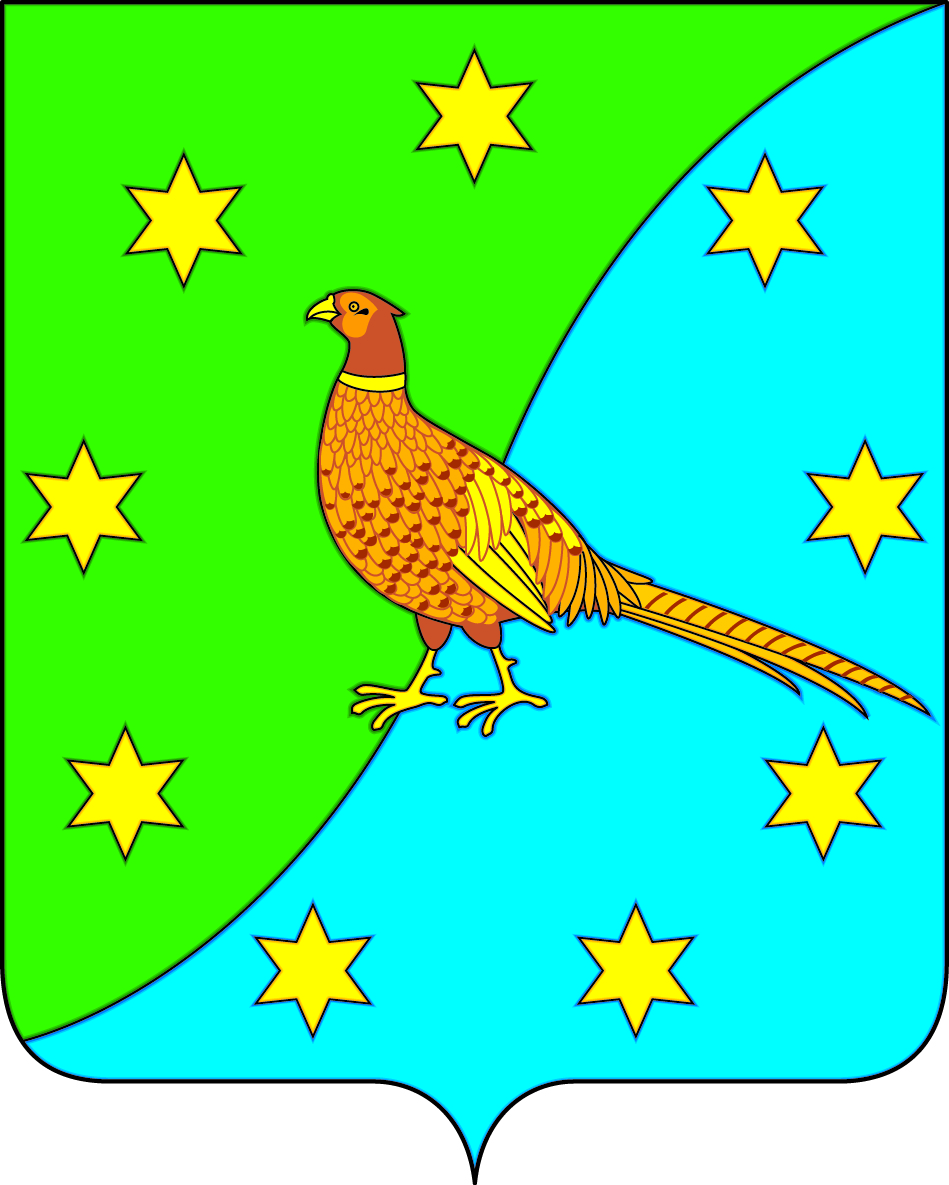 АДМИНИСТРАЦИЯ ЕКАТЕРИНОСЛАВСКОГО СЕЛЬСОВЕТАОКТЯБРЬСКОГО РАЙОНА АМУРСКОЙ ОБЛАСТИПОСТАНОВЛЕНИЕАДМИНИСТРАЦИЯ ЕКАТЕРИНОСЛАВСКОГО СЕЛЬСОВЕТАОКТЯБРЬСКОГО РАЙОНА АМУРСКОЙ ОБЛАСТИПОСТАНОВЛЕНИЕ29.04.2021                                                                                                    № 52с. Екатеринославка29.04.2021                                                                                                    № 52с. ЕкатеринославкаОб учете в составе имущества казны объекта  движимого имущества 